GMINNY OŚRODEK POMOCY SPOŁECZNEJUsługi osobistego asystenta osoby niepełnosprawnej będą realizowane przez Gminny Ośrodek Pomocy Społecznej w ramach Programu Ministra Rodziny i Polityki Społecznej „Asystent osobisty osoby niepełnosprawnej” –edycja 2022 finansowanego z Funduszu Solidarnościowego.Sprawę załatwia:Gminny Ośrodek Pomocy Społecznej w ZwierzynieAdres: ul. Wojska Polskiego 8, 66-542 Zwierzyn, e-mail: gops@zwierzyn.plWniosek o przyznanie usług asystenta osoby niepełnosprawnej może składać prawny opiekun bądź świadczeniobiorca takiej formy pomocy:Wniosek powinien zawierać dane  osoby na rzecz której świadczona będzie usługa, wraz z informacją na temat wnioskowanego zakresu usług asystenta osobistego.Wnioskiem jest karta zgłoszenia do programu „Asystent osobisty osoby niepełnosprawnej” – edycja 2022 stanowiącej (załącznik nr 1 do Procedury). Wraz z kartą zgłoszenia należy dostarczyć:Dla osoby dorosłej orzeczenie o niepełnosprawności w stopniu znacznym lub umiarkowanym oraz równoważneW przypadku dziecka do 16 roku życia należy dostarczać orzeczenie o niepełnosprawności łącznie ze wskazaniami: konieczności stałej lub długotrwałej opieki lub pomocy innej osoby w związku ze znacznie ograniczoną możliwością samodzielnej egzystencji oraz konieczności stałego współudziału na co dzień opiekuna dziecka w procesie jego leczenia, rehabilitacji i edukacji.Zakres czynności usług asystenta(załącznik nr 2 do Procedury).Pisemne oświadczenie, że osoba którą wskazuje do realizacji usług asystenckich nie jest członkiem rodziny osoby niepełnosprawnej i jest przygotowana do realizacji wobec niej usług asystenta osobistego oraz akceptacja osoby asystenta przez rodzinę lub opiekuna prawnego dziecka z niepełnosprawnością.(załącznik nr 3 do Procedury).W przypadku gdy usługi asystencji osobistej będą świadczone na rzecz dzieci niepełnosprawnych do 16. roku życia z orzeczeniem o niepełnosprawności łącznie z ww. wskazaniami, wymagane jest także:zaświadczenie o niekaralności;pisemna informacja o niefigurowaniu w Rejestrze Sprawców Przestępstw na Tle Seksualnym;pisemna akceptacja osoby asystenta ze strony rodzica lub opiekuna prawnego dziecka z niepełnosprawnością.Niezbędne jest rozliczanie co miesięczne wykonywanych usług i rozpisywanie karty realizacji usług „Asystenta osobistego osoby niepełnosprawnej” – edycja 2022 ( załącznik nr 4 do Procedury) oraz ewidencja wszystkich form wsparcia otrzymywanych przez osobę niepełnosprawną zarówno wynikających z ustawy o pomocy społecznej jak i innych programów (załącznik nr 5 do procedury). Procedurę zakańcza zaakceptowanie opiekuna przez rodzinę wnioskującą i skierowanie do realizacji w/w zadaniaForma załatwienia sprawy:InformacjaPrzewidywany termin załatwienia:Do 1 miesiąca od dnia złożenia wniosku. Podstawa prawna:Ustawa z dnia 12 marca 2004 r. o pomocy społecznej (Dz. U. z 2021 r., poz. 2268 z póź. zm,.)Ustawa z dnia 4 listopada 2016 r. o wsparciu kobiet w ciąży i rodzin "Za życiem" (Dz.U. z 2020 r. poz. 1329).Program Ministerstwa Rodziny i Polityki Społecznej „ Asystent osobisty osoby niepełnosprawnej” – edycja 2022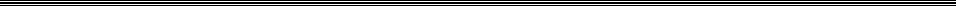 Informacje na temat trybu odwoławczego:Nie ma trybu odwoławczego od w/w świadczenia.Dostępność procedury:Gminny Ośrodek Pomocy Społecznej w Zwierzynie, ul. Wojska Polskiego 8, 66-542 Zwierzyn: Tel. 957617342 .Informacje na temat opłat:Usługi w ramach Programu świadczone są bezpłatnie.Uwagi:Program zapewnia usługę asystenta osobistego osoby niepełnosprawnej, mającą na celu pomoc osobom niepełnosprawnym w wykonywaniu codziennych czynności oraz w funkcjonowaniu w życiu społecznym. Usługi asystenta w szczególności mogą polegać na pomocy asystenta w: wyjściu, powrocie lub dojazdach w wybrane przez uczestnika Programu miejsce (np. dom, praca, placówki oświatowe i szkoleniowe, świątynie, placówki służby zdrowia i rehabilitacyjne, gabinety lekarskie i terapeutyczne, urzędy, znajomi, rodzina, instytucje finansowe, wydarzenia kulturalne, rozrywkowe, społeczne lub sportowe);zakupach, z zastrzeżeniem aktywnego udziału uczestnika Programu przy ich realizacji;załatwianiu spraw urzędowych;nawiązaniu kontaktu/współpracy z różnego rodzaju organizacjami;korzystaniu z dóbr kultury (np. muzeum, teatr, kino, galerie sztuki, wystawy);wykonywaniu czynności dnia codziennego – w tym przez dzieci z orzeczeniem o niepełnosprawności – także w zaprowadzaniu i przyprowadzaniu ich do lub z placówki oświatowejW ramach Programu zwrotowi mogą podlegać koszty dojazdu do w/w miejsc oraz zakupu biletów wstępu na wydarzenia kulturalne, rozrywkowe, sportowe lub społeczne dla asystenta towarzyszącemu uczestnikowi Programu po wcześniejszym uzgodnieniu z kierownikiem GOPS Zwierzyn do wysokości kosztów zapisanych we wniosku Gminy Zwierzyn z dnia 15.11.2021 tj kwoty 3000,00zł łącznie dla wszystkich wnioskodawców na rok 2022, które zostaną potwierdzone w karcie ewidencji przebiegu pojazdu oraz dostarczony zostanie dowód poniesionych wydatków tj. rachunek, faktura, paragon dokumentujący wysokość poniesionych kosztów (załącznik nr 4 do Procedury)Limit godzin usług asystencji osobistej finansowanych ze środków Funduszu Solidarnościowego przypadających na 1 uczestnika wynosi nie więcej niż:840 godzin rocznie dla osób niepełnosprawnych posiadających orzeczenie o znacznym stopniu niepełnosprawności z niepełnosprawnością sprzężoną;720 godzin rocznie dla osób niepełnosprawnych posiadających orzeczenie o znacznym stopniu niepełnosprawności;360  godzin rocznie dla:osób niepełnosprawnych posiadających orzeczenie o umiarkowanym stopniu niepełnosprawności,dzieci do 16. roku życia z orzeczeniem o niepełnosprawności łącznie ze wskazaniami: konieczności stałej lub długotrwałej opieki lub pomocy innej osoby w związku ze znacznie ograniczoną możliwością samodzielnej egzystencji oraz konieczności stałego współudziału na co dzień opiekuna dziecka w procesie jego leczenia, rehabilitacji i edukacji.